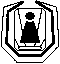 INSTITUT ZA NEONATOLOGIJUBEOGRAD, Ul. kralja Milutina br.50Telefoni:  Direktor Instituta         3615-049Pomoćnik direktora         3615-046Fax: 3619-045  -  E-mail: office@neonatologija.rsBroj:  4214/24      Datum: 28.01.2019.Na osnovu člana 63 stav 1 Zakona o javnim nabavkama (''Sl. glasnik RS'', br. 124/12, 14/15 i 68/15), vrši se izmena  i dopuna konkursne dokumentacije za nabavku medicinskog i sanitetskog potrošnog materijala u  otvorenom postupku javne nabavke broj 13/2018, objavljena na Portalu javnih nabavki i Internet stranici naručioca, dana 31.12.2018. godine na sledeći način:U “Predlogu ugovora” briše se član 8, a članovi 9, 10, 11, 12, 13 i 14 postaju 8, 9, 10, 11, 12 i 13.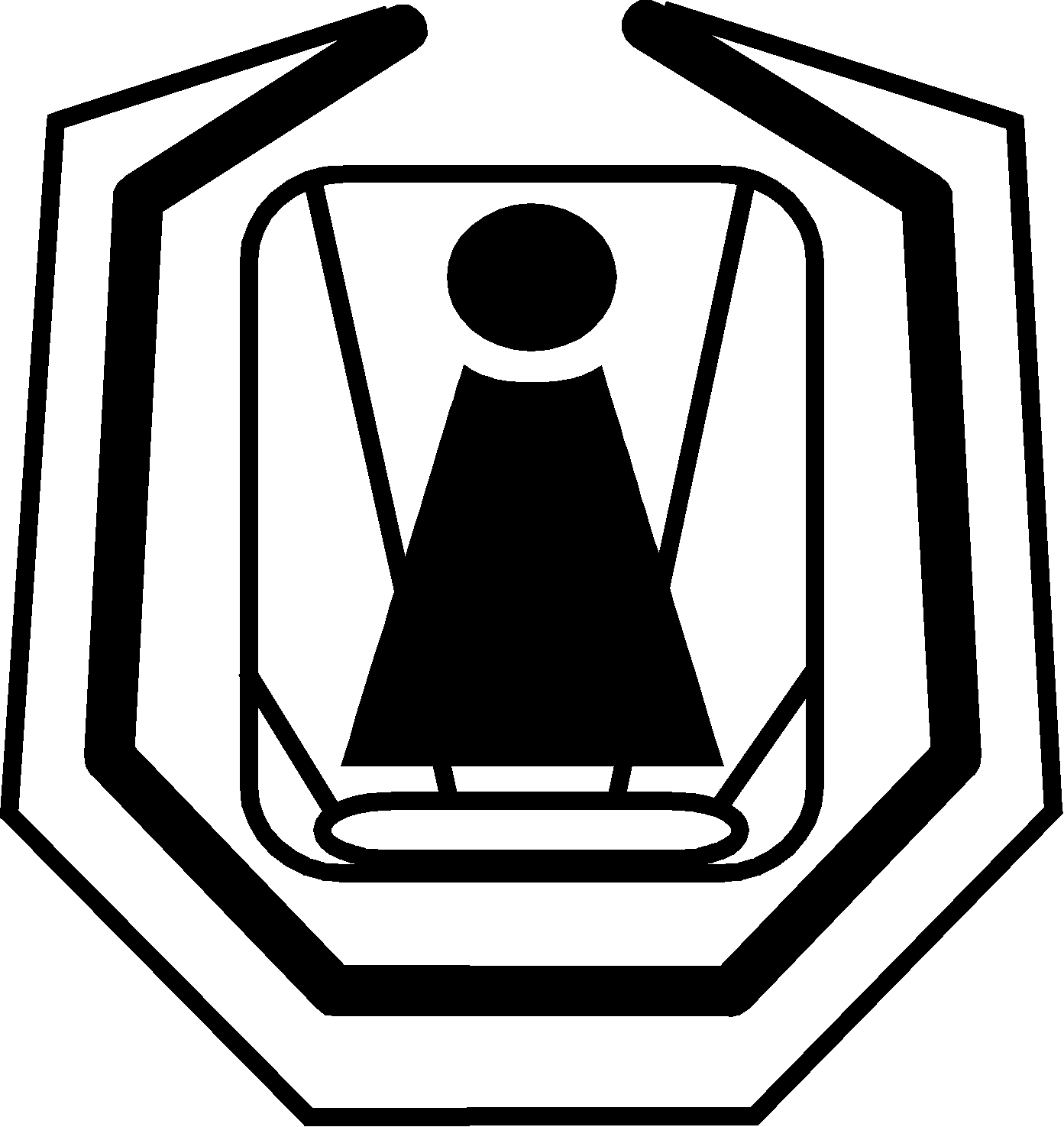 INSTITUT ZA NEONATOLOGIJUBEOGRAD, Ul. kralja Milutina br.50Telefoni:  Direktor Instituta        3615-049 Pomoćnik direktora    3615-046Fax: 3619-045  -  E-mail: office@neonatologija.rsBroj: Datum: PREDLOGU G O V O R AZaključen izmedju ugovornih stranaka:1. INSTITUTA ZA NEONATOLOGIJU, Beograd, Ul. kralja Milutina br. 50 (u daljem     tekstu: kupac), koga zastupa v.d. direktora Prim. dr sci. med.  Milica Ranković Janevski i2. _________________________________________________________________________    ____________________________________________(u daljem tekstu: prodavac) koga     zastupa direktor_____________________________________PREDMET UGOVORAČlan 1.Predmet ovog ugovora je kupoprodaja medicinskog i sanitetskog potrošnog materijala prema ponudi prodavca br. _______ od __________ god. (zavedena kod kupca), dostavljenoj po pozivu objavljenom na Portalu javnih nabavki i Portalu službenih glasila Republike Srbije i baza propisa i prihvaćenoj odlukom direktora kupca br. ___________ od __________godine.CENAČlan 2.Cena proizvoda utvrđena je ponudom prodavca iz člana 1. ovog ugovora u sledećim iznosima za tražene količine:Cene iz stava 1. ovog člana su u neto iznosu bez uračunatog poreza na dodatu vrednost i fiksne su do kraja ugovorenog perioda.Ukupna vrednost predmeta kupoprodaje shodno stavu 1 ovog člana iznosi______________ din., bez PDV-aROK I NAČIN PLAĆANJAČlan 3.      Kupac se obavezuje da plaćanje robe, koja je predmet ovog ugovora vrši po prijemu iste i ispostavljenoj fakturi prema vrsti i količini primljene robe u roku od _______ dana od dana prijema fakture, u skladu sa ponudom prodavca iz člana 1. ovog ugovora uplatom na tekući račun broj _________________________ koji se vodi kod_____________________________.Dužničko-poverilački odnos između ugovornih strana nastaje danom prijema isporuke.U slučaju da se faktura ne slaže sa vrstom i količinom primljene robe ili ima drugih nedostataka zbog čega se smatra neispravnom, kupac je dužan fakturu odmah, a najkasnije u roku od 3 dana po prijemu, da vrati prodavcu uz pismeno obrazloženje.U slučaju da kupac ospori isporuku robe, kako količinski, tako i njenu ispravnost, nesporni deo isporuke će se isplatiti u roku iz člana 3. ovog ugovora, a sporni u istom roku po otklanjanju neispravnosti.Rokovi plaćanja faktura i korišćenja ugovorenih bonifikacija (kassa sconto i dr.) u korist kupca teku od dana dostave ispravne fakture za nesporne isporuke u pogledu kvaliteta, vrste i količine isporučene robe.Ugovorene jedinične cene važe i za više, odnosno manje prijavljene i isporučene količine proizvoda, ako ne prelazi 10% od ugovorenih količina robe.ROK ISPORUKEČlan 4.Roba se isporučuje mesečno u dogovorenim količinama.Kupac i prodavac se u toku važenja ovog ugovora mogu sporazumeti i o drugačijoj dinamici isporuke o čemu sačinjavaju poseban aneks ovog ugovora.Kupac se obavezuje da svoje potrebe za robom naznačene u članu 2. ovog ugovora prijavi prodavcu pismenim putem do petog u mesecu, a prodavac da istu isporuči u roku do 24 časa.Roba koja je predmet ovog ugovora isporučuje se F-co magacin kupca.Prodavac se obavezuje da u periodu od dana zaključenja ovog ugovora do isteka roka iz člana 11. isporuči kupcu celokupnu ugovorenu količinu robe.Produženje roka isporuke iz stava 3. ovog člana moguće je samo u slučaju više sile.FINANSIJSKO OBEZBEĐENJEČlan 5.Sredstvo finansijskog obezbeđenja koje dostavlja izabrani ponuđač prilikom zaključenja ugovora za dobro izvršenje posla ZA SVAKU PARTIJU POJEDINAČNO će biti:- BLANKO MENICA, potpisana i overena, sa meničnim ovlašćenjem na popunu u visini od 10% od ukupne vrednosti ugovora bez poreza, sa rokom važenja 30 dana dužim od roka važenja ugovora, odnosno ukupnog izvršenja svih ugovorenih obaveza.Predmetna menica za dobro izvršenje posla, aktiviraće se u slučaju da ponuđač ne izvršava ugovorene obaveze u rokovima i na način predviđen ugovorom.Menica za dobro izvršenje posla biće vraćena ponuđaču po isteku roka važenja menice.Uz odgovarajuću menicu izabrani ponuđač je dužan da dostavi i sledeće dokumenta:- menično ovlašćenje- fotokopiju kartona deponovanih potpisa- fotokopiju OP obrasca (obrasca sa navođenjem lica ovlašćenih za zastupanje ponuđača) - fotokopiju overenog zahteva za registraciju menica od strane poslovne banke.KVALITET I KOLIČINEČlan 6.Kvalitet proizvoda koji su predmet ovog ugovora mora u potpunosti odgovarati:važećim domaćim ili medjunarodnim standardima za tu vrstu robe,uverenjima o kvalitetu i atestima dostavljenim uz ponudu prodavcadostavljenim uzorcima proizvoda      Kupac je ovlašćen da vrši kontrolu kvaliteta isporučene robe u bilo koje vreme i bez prethodne najave na mestu prijema, tokom ili posle isporuke, sa pravom da uzorke proizvoda iz bilo koje isporuke dostavi nezavisnoj specijalizovanoj instituciji radi analize.U slučaju kada nezavisna specijalizovana institucija utvrdi odstupanje od ugovorenog kvaliteta proizvoda, troškovi analize padaju na teret prodavca.Kvalitativni prijem robe vrši se prilikom prijema u magacinu kupca u prisustvu prodavca.Eventualna reklamacija od strane kupca na isporučene količine mora biti sačinjena u pisanoj formi i dostavljen kupcu u roku od 3 dana.Ukoliko bilo koja isporuka ne zadovolji dogovorenu količinu robe ili kvalitet, prodavac je u obavezi da istu dostavi u traženoj količini, odnosno zameni ispravnom u roku od 7 dana, od dana prijema reklamacije.VIŠA SILAČlan 7.Nastupanja više sile oslobadja od odgovornosti ugovorene strane za kašnjenje u izvršenju ugovorenih obaveza. O datumu nastupanja, trajanju i datumu prestanka više sile, ugovorene strane su obavezne da jedna drugu obaveste pismenim putem u roku od 24 časa.PAKOVANјE I AMBALAŽAČlan 8. Dobra čija je kupoprodaja predmet ovog ugovora moraju biti upakovana na način koji je uobičajan za tu vrstu dobara i isporučena u orginalnoj ambalaži proizvođača. Dobra moraju biti transportovana na način koji garantuje očuvanje neoštećenosti ambalaže i dobara.SPOROVIČlan 9.Ugovorene strane su se sporazumevale da se eventualni sporovi po ovom ugovoru rešavaju sporazumno. U protivnom ugovaraju stvarnu i mesnu nadležnost Trgovinskog suda u Beogradu.RASKID UGOVORAČlan 10.Ugovorna strana nezadovoljna ispunjenjem ugovorenih obaveza druge ugovorne strane može zahtevati raskid ugovora po uslovom da je svoje ugovorne obaveze u potpunosti blagovremeno izvršila.Raskid ugovora se zahteva pismenim putem sa raskidnim rokom od 15 dana.Plaćanje dospelih obaveza nastalih u 2019. godini, vršiće se do visine odobrenih aproprijacija za tu namenu, a u skladu sa Finansijskim planom za 2019. godinu. Za deo realizacije ugovora koji se odnosi na 2020. godinu, realizacija ugovora će zavisiti od obezbeđenja sredstava predviđenih Finansijskim planom za 2020. godinu. U suprotnom ugovor prestaje da važi, bez naknade štete zbog nemogućnosti preuzimanja i plaćanja obaveza od strane NaručiocaPRIMENA ZAKONAČlan 11.Na sve što nije određeno ovim ugovorom, primenjivaće se Zakon o obligacionim odnosima.STUPANJE NA SNAGU I TRAJANJE UGOVORAČlan 12.Ovaj ugovor stupa na snagu danom potpisivanja obe ugovorne strane.Ugovor se zaključuje na određeno vreme u trajanju od 12 meseci.ZAVRŠNE ODREDBEČlan 13.Ovaj ugovor je sačinjen u 4 istovetna primerka od kojih po 2 za svaku ugovornu stranu.PRODAVAC                               					KUPAC       ____________________________			__________________________ Prim. dr sci. med.  Milica Ranković JanevskiR.br.Naziv artiklaJed.merePotrebna količinaProizvođačJedinična cena/dinUkupna cena/din1.2.3.